GREENWOOD PUBLIC SCHOOL, ADITYAPURAM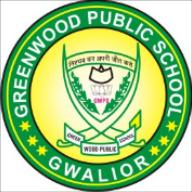 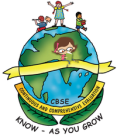 OUR MOTTO-DEVELOPMENT WITH DELIGHTDATESHEET FOR MID TERM EXAMINATION-(2023-24)CLASS XIIPOINTS TO REMEMBERExam Timings: - 07:30am to 11:00am. Reporting Timings to school is 7:20am sharp.Clear all the dues and collect the Roll Card before the commencement of exams.Come to school in proper uniform on all exam days, without which you will not be allowed to appear for the exam.Do not keep your ward absent as the exam in no case will be taken again.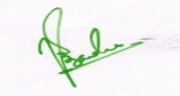 PRINCIPALDATEDAYSUBJECTS12/09/2023TUESDAYMaths + Economics + Biology + History14/09/2023THURSDAYPhysics + Business Studies + Sociology16/09/2023SATURDAYEnglish 19/09/2023TUESDAYChemistry + Accountancy + Political Science20/09/2023WEDNESDAYPainting + Physical Education+ Computer Science